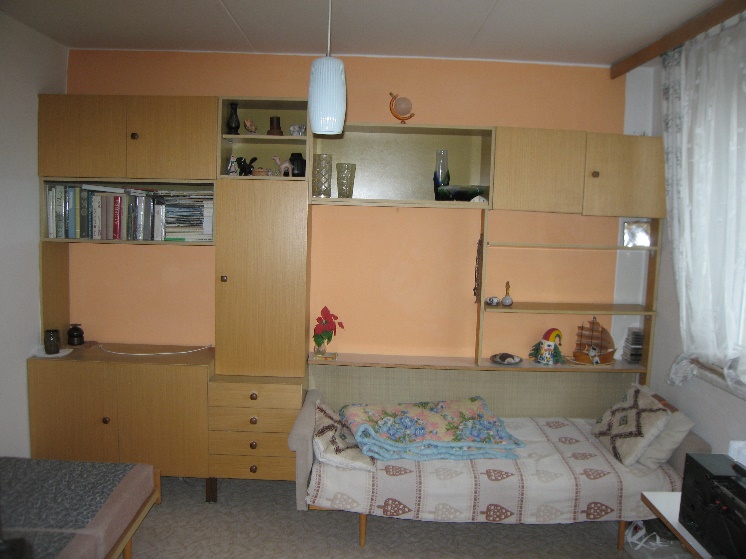 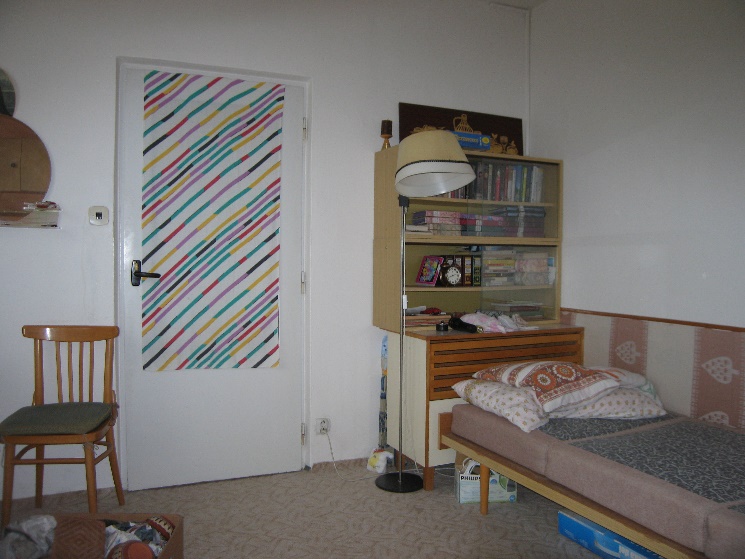  PopisPoznámkaPočet ksrozměry (Šířka x Výška x Hloubka) cmpohovka čalouněná, tm.zelený potah, po bocích šedě čalouněné držáky cca 30 cm vysoké, je sklápěcí do polohy postele, 4 dř.nohy 24 cm, výroba na zakázku 1205 x  proměnná x 80nábytek UNIVERSALdýha sv.dub, dřevotřískapostel4 dř.šroubovací nohy 26 cm, 3 matrace čalouněné, sv.šedé1198 x 20 x 84skříňka s šuplíky4 nohy, 4 šuplíky 150 x 54 x 47skříňka s dvířky4 nohy, 1 police1100 x 63 x 47knihovnička2 skla posuvné, 1 polička3100 x 35 x 30závěsná skříňka2 dvířka, 1 police2100 x 44.5 x 32závěsná skříňka - nika1 police1100 x 44.5 x 30závěsná skříňka - nikakostka, 1 police150 x 44.5 x 30vysoká skříňka1 dviřka, 3 police150 x 107 x 32